Техника «Стакан Воды» ДЛЯ ИСПОЛНЕНИЯ ЖЕЛАНИЙ в интерпретации Вадима Зеланда и Хосе СильваКазалось бы, что может быть проще? Стакан воды! А знаете ли вы, что о кластерах, объединяющих в себе молекулы воды, которые способны кодировать и запоминать информацию мировая наука узнала позже, чем был построен, а потом запущен в космос первый космический корабль!Они могут изменять свою форму в зависимости не только от механического воздействия, но и посредством «восприятия» различной энергетики. Вода «чувствует» ВСЕ, что происходит вокруг. Древние люди знали об этой особенности.Гермес — известный персонаж из древнегреческой истории, учения которого ревностно охранялись, по преданию, говорил свои цели, желания кубку с вином, который держал в руке. Мысленно рисовал их, после чего выпивал вино, донося до каждой клеточки мозга энергию своего желания.Хотя зачем далеко ходить? Наши бабушки, прабабушки знали на подсознательном уровне об этом свойстве жидкости и успешно применяли его в ритуалах исцеления: читали молитвы, заговоры на воду.В наши дни самые популярные техники с использованием силы воды:метод Вадима Зеланда, автора знаменитого «Трансерфинга реальности»;техника, предложенная Хосе Сильва и описанная в его книгах про альфа-состояние.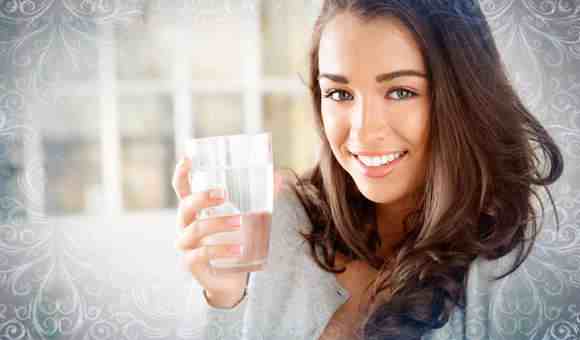 Автор «Трансерфинга» об исполнении желанийТехника исполнения желаний «Стакан воды» Вадимом Зеландом описана в книге «Апокрифический трансерфинг». Структура книги — вопросы читателей, взявших за свой жизненный ориентир  предыдущие работы автора, на которые Зеланд дает развернутые ответы.Женщине, разочаровавшейся в близости без любви, хочется искренности, человеческого общения, близких отношений с любимым человеком. Она просит автора о помощи. В ответ автор приводит «Стакан воды» в качестве мощной техники исполнения желаний.Вадим признает, что техника очень проста, для нее не требуется проводить сложной работы с энергией или подсознанием. А не писал Зеланд о ней раньше в своих книгах, потому что хотел убедиться в силе этой методики на личном опыте. После многократных попыток использования техники «Стакан воды» он удостоверился, что работает она идеально, и решил поделиться со своими читателями. Теперь пошаговая инструкция, как выполнять технику Вадима Зеланда:Нужно взять стакан чистой воды. О том, какая должна быть вода, мы напишем ниже. Также возьмите листок бумаги, ручку;Сформулируйте и напишите свое желание (мыслеформу, аффирмацию) в следующем ключе: «Я красивая, привлекательная внешне, я интересная, разносторонняя личность, притягательная, обворожительная, я пользуюсь огромным вниманием со стороны противоположного пола, ко мне приходит мой мужчина, у нас искренние близкие отношения» (это если вашей целью является встреча со второй половинкой);Положите свой листок с написанным желанием под стакан с водой. Поднесите ладони друг к другу, не соприкасаясь ими. Почувствуйте мощный сгусток энергии между ладонями, покатайте этот «энергетический шар», как бы уплотняя его. Если сразу не получится ощутить плотный сгусток энергии, отчаиваться не стоит, экспериментируйте, после неоднократного выполнения вам это удастся.Мысленно повторите ваше пожелание или прочтите его, вложив его смысл в энергию между вашими ладонями. Разместите ладони по сторонам стакана, но не прикасайтесь к нему. Передайте энергетику вашей мечты воде;Выпейте воду до дна.Рекомендации к выполнению. Упражнение нужно делать утром и вечером. Желания могут быть разными, но в один прием (на один стакан воды) только одно пожелание.Водопроводную воду или воду из бутылок, которая продается в городе, лучше не использовать, так как в ней содержится много деструктивной энергии. Проверили как-то бутилированную воду в больших бутылках. Фирма производитель заявляет, что эта вода лучшая в мире. Но… она пустая. Она мертвая. Она действительно чистая, хорошая, в нее добавлены какие-то минералы, но…это мертвая вода, в которой нет энергии, в которой нет Жизни. НАИЛУЧШИМ вариантом будет Святая  или Канген вода;Цели, желания (мыслеформы) могут быть любыми: направленными на профессиональную область, финансовые вопросы, обретение здоровья, саморазвитие, укрепление, гармонизацию отношений с близкими. Формулировка должна быть жизнеутверждающей, ясной, четкой, лаконичной, никаких расплывчатых, неясных фраз и полу фраз. Использовать частицу «не» запрещено.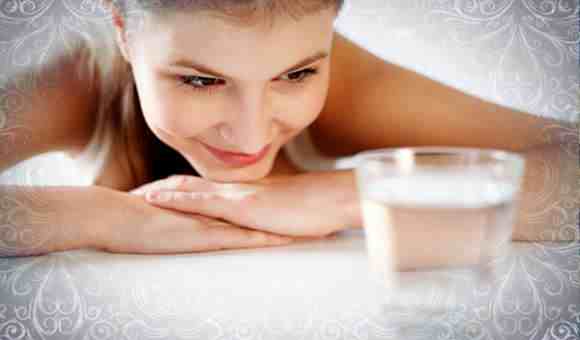 Метод Хосе Сильва о том, как вода решит ваши проблемыНо еще раньше об этой методике миру рассказал уроженец Мексики, никогда не учившийся в школе. Это, однако, не помешало ему обрести мировую известность, создать беспрецедентный метод развития психических возможностей: увеличения собственного IQ, исцеления, самоисцеления, исполнения желаний.Этот человек Хосе Сильва. Вот его интерпретация техники «Стакан воды». Человек способен программировать не только собственное сознание, но и животных, а также неодушевленную материю. Все вокруг наделено взаимным восприятием вибраций.При помощи исполнения техники «Стакан воды» программируется сознание на дальнейшее легкое разрешение любых проблем.Изначально техника «стакан воды» по методу Сильва была разработана специально, чтобы человек мог самостоятельно и быстро находить решения из сложных ситуаций. Но и для исполнения желаний он тоже отлично подходит. Приступаем.Перед тем, как лечь спать налейте в стакан чистой воды. Возьмите его в руки на уровне солнечного сплетения и держите 4 пальцами – зажмите стакан между большими и указательными пальцами левой и правой руки, остальные пальчики нужно слегка растопырить;Теперь важный момент – нужно мысленно сформулировать ваш запрос. Например: «Сейчас я ищу решение проблемы, как мне максимально быстро и легко бросить курить». Если речь идет о желании: «Сейчас меня волнует вопрос, как мне легко и без вреда для других сфер моей жизни получить новую работу  с  окладом от 50 000 р. и выше!» - или -  «Новую машину (с указанием марки), новый шкаф купе…»Закройте глаза, приподняв глазные яблоки под веками слегка вверх, отпейте полстакана малюсенькими глоточками, повторяя при этом: «Это все, что нужно мне сделать для решения моей проблемы»;Оставшуюся половину стакана воды поставьте недалеко от себя, накройте и ложитесь спать;Утром, после пробуждения, допейте воду, повторяя те же слова, то же утверждение.Как это работает и почему методика эффективна?Этой же ночью или на следующий день вам в виде вспышки озарения или нечаянной мысли придет простое, очевидное решение вашей проблемы. Почему это работает? Дело в том, что когда человек пьет воду, а глаза при этом закрыты, мозговая активность усиливается, мозг как бы пытается «вычислить», что это вы проглотили. Такая повышенная активность мозга открывает путь к эффективному программированию.Для того, чтобы техника оказала более мощное воздействие, в стакан с водой можно выдавить немного лимонного сока. Когда станете пить водичку, держите стакан именно так, как описано выше.Почему с лимонным соком будет эффективнее? Этому есть научное обоснование. Вода, при попадании в нее кислоты, становится значительно лучшим проводником для энергии. А психотропная энергия, которая участвует в программировании, по пальцам, как по мостику, переходит в воду. У ВОДЫ ЕСТЬ ПАМЯТЬ! Результаты экспериментов, проводимых во многих странах мира, показывали то, что вода воспринимает и запоминает любое воздействие, запоминает все, что происходит в окружающем пространстве. Воде достаточно просто соприкоснуться с веществом, чтобы узнать о его свойствах и сохранить эту информацию в своей памяти!Используйте Канген воду! Она идеально подойдет для аффирмаций, получения желаемого результата!Живая Канген вода плавно и естественно подпитывает организм человека энергией, очищает его, убивает болезнетворные микроорганизмы, устраняет недостатки психосоматического и физиологического характера. Канген вода ускоряет процесс заживления ран и замедляет рост генетически повреждённых клеток. Она равномерно распределяет выработанную энергию по внутренним органам, действует как антиоксидант, поглощая и нейтрализуя свободные радикалы. Это значит, что уровень жизни Человека и ее продолжительность значительно повышаются!Для каждой новой проблемы технику нужно выполнять заново. Особенно позитивное воздействие она оказывает на проблемы, связанные с человеческими отношениями.С помощью стакана воды  методу Сильва можно не только обрести решение наболевших проблем, но и с успехом исполнять желания. Смысл, как вы поняли, в программировании собственного мозга и передачи ему нужной энергетики с помощью Живой Воды, заряженной Вашими эмоциями и желанием.Общее в описанных методиках — неопровержимое свойство жидкости, а человеческое тело, в том числе и мозг, как известно, состоит более чем на три четверти из воды, которая тоже принимает, запоминает и кодирует информацию.Так что, прежде чем загадывать желания или пытаться решить проблемы с помощью «внешней воды», позаботьтесь о той жидкости, которая внутри вас. Какую энергию и информацию носит ваша «внутренняя вода»? Не возникнет ли диссонанса при выполнении методики?Проследите, чтобы не получилось так, что несущие отрицательную энергию и негативно окрашенную информацию клетки вашей «внутренней воды» нейтрализуют клетки Живой Воды, заряженной вашими мечтами и намерениями справиться с проблемой. Мыслите позитивно! Несите в мир положительный заряд! Успехов ВАМ и исполнения желаний!